Poznáš naše stromy?1.  Aké ihličnaté stromy sú na obrázku? Skús ich určiť podľa šišiek.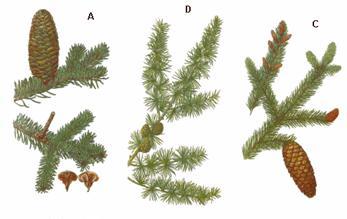 A......................................................................................B......................................................................................C......................................................................................2.  Spoj obrázok so správnym názvom.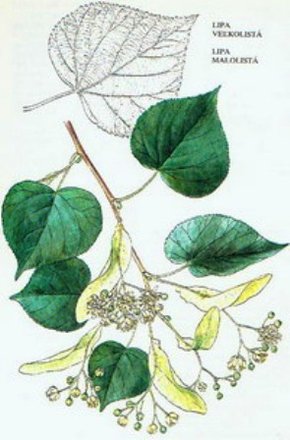 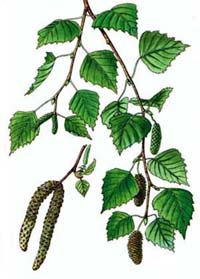 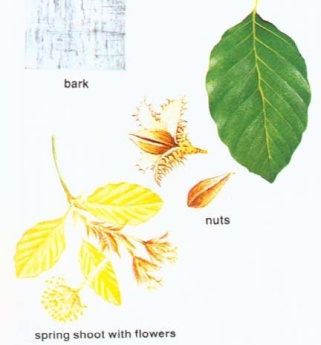 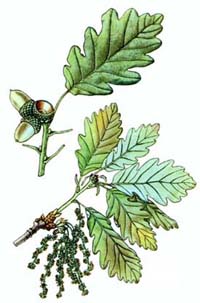 LIPA			DUB LETNÝ			BUK LESNÝ		BREZA BIELA3. Ako využívame les? ...................................................................................................................................................................................4. Napíš časti stromu:                              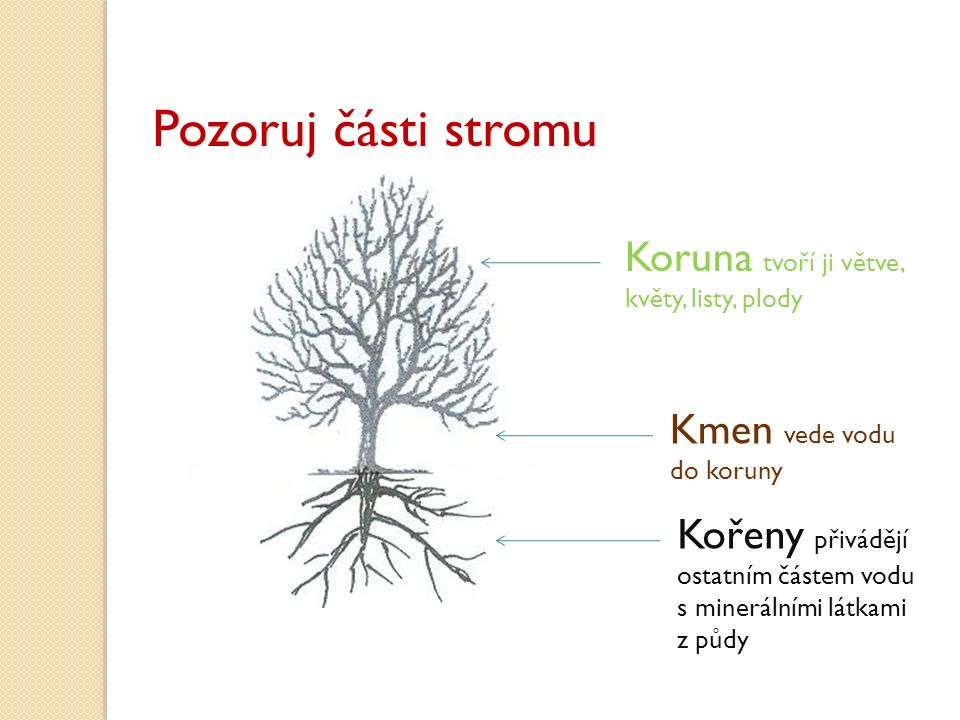  5.  Zakrúžkuj, čo do lesa nepatrí?  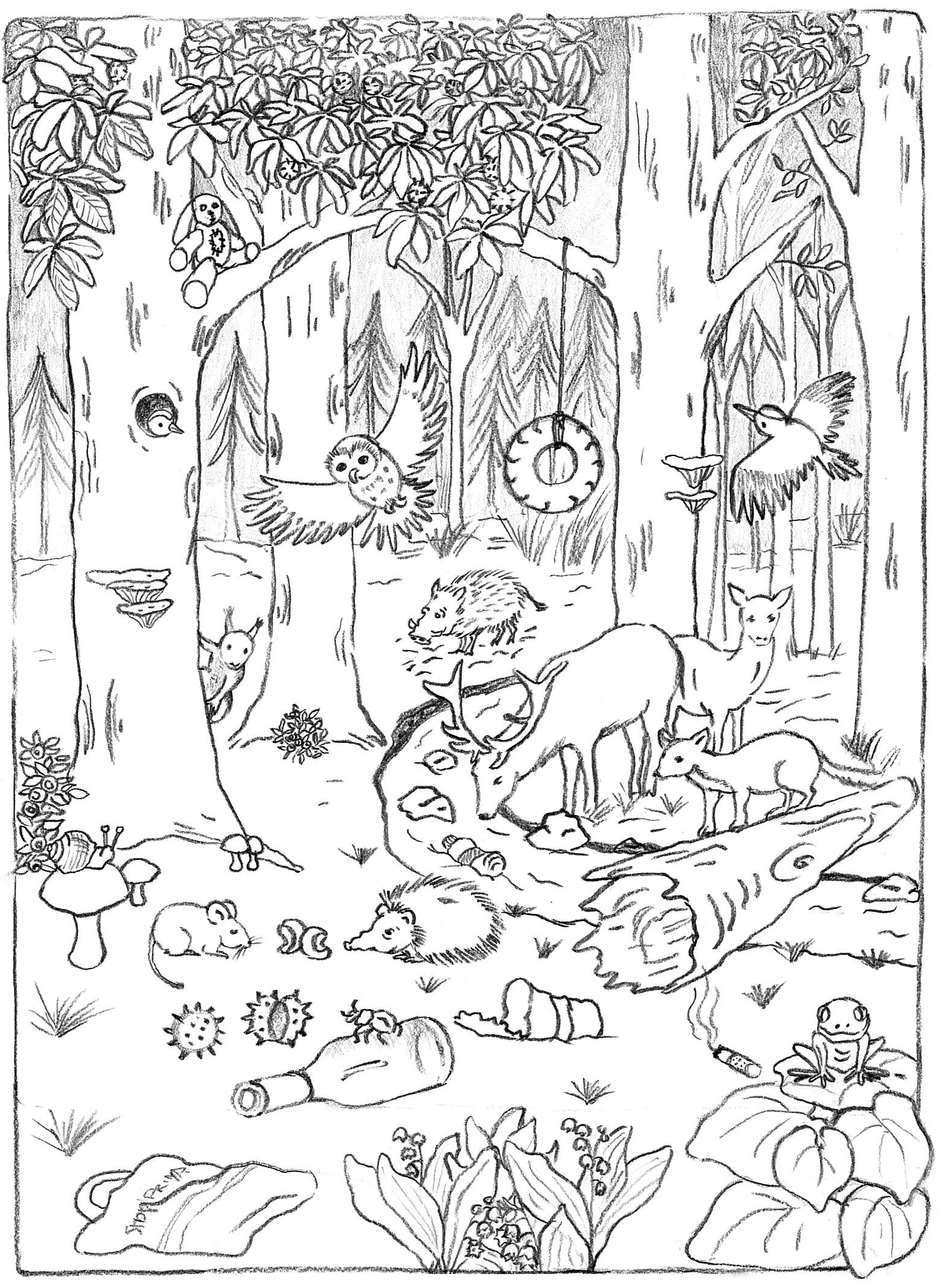  6. Obrázok vymaľuj a odpadky vyseparuj (spoj so správnou nádobou)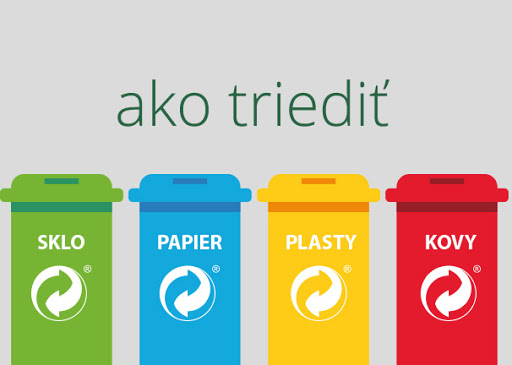 Ako sa ti darilo?  Zakrúžkuj: 	   	 	